Zdalne nauczanie 27-30.04.2020r.Imię i nazwisko nauczyciela: Joanna SekścińskaPrzypominam do 30.04.2020r.proszę wysłać uzupełniony dziennik aktywności i referaty z wychowania fizycznego na maila joa.sek@wp.plPozdrawiam ;)Dziennik tygodniowej aktywnościSZKOŁA PODSTAWOWA W ZABIELU……………………………………………………………       ……………………………( imię i nazwisko ) 			 ( klasa ) L.p.Data realizacjiPrzedmiot Klasa Temat  /tygodniowe treści  nauczania (zgodne z podstawą programową)/  monitorowanie postępów uczniów, weryfikacja wiedzy i umiejętności uczniów, informowanie o postępach127.04.2020r.Wychowanie – fizyczneIV-VI-VII-VIIIZaplanuj prawidłową rozgrzewkę – wykonaj znane Ci ćw. w truchcie i ćw. rozciągające (maksymalnie po 4 różne ćw.)Sposób monitorowania-dziennik aktywności.Zaplanuj prawidłową rozgrzewkę – wykonaj znane Ci ćw. w truchcie i ćw. rozciągające (maksymalnie po  6 różne ćw.)Sposób monitorowania- dziennik aktywności229.04. 2020 r.Wychowanie fizyczneVII-VIIIPoszukajcie na youtube Trening Cardio dla początkujących lub jakikolwiek film aerobik dla poczatkujących i spróbujcie go wykonać . Możecie poćwiczyć w weekend.Podaję przykładowy link:  https://youtu.be/fwTffUDL1IQ . Powodzenia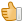 Sposób monitorowania-dziennik aktywności.229.04. 2020 r.Wychowanie fizyczneIV-V2godz Poszukajcie na youtube.  Ćwiczenia ruchowe dla dzieci. Mały Sportowiec w domu.  Podaję link: https://youtu.be/vkwzFVN2Bds  i postarajcie się wykonać je. Jeśli okażą się za trudne możecie wykonywać je wolniej lub mniej powtórzeń. Powodzenia. Możecie też poćwiczyć w weekend.Sposób monitorowania-dziennik aktywności.229.04. 2020 r.Wychowanie fizyczneVIIPoszukajcie na youtube Trening Cardio dla początkujących lub jakikolwiek film aerobik dla poczatkujących i spróbujcie go wykonać . Możecie poćwiczyć w weekend.Podaję przykładowy link:  https://youtu.be/fwTffUDL1IQ . PowodzeniaSposób monitorowania-dziennik aktywności.Dzień TygodniaDataOpis aktywnościPoniedziałekWtorekŚrodaCzwartekPiątek